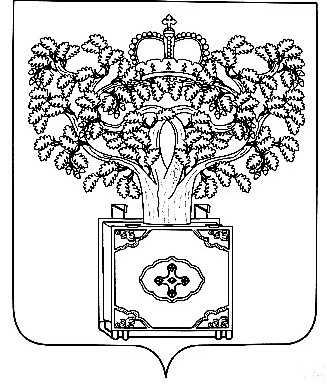 УПРАВЛЕНИЕ ПО ОБРАЗОВАНИЮ, КУЛЬТУРЕ, СПОРТУ И МОЛОДЕЖНОЙ ПОЛИТИКЕ АДМИНИСТРАЦИИ МУНИЦИПАЛЬНОГО ОБРАЗОВАНИЯ ПЛАВСКИЙ РАЙОНП Р И К А ЗОт 27 июня  2019 года                                                                           № 218О проведении школьного этапа всероссийской олимпиады школьников в 2019\2020 учебном году     В соответствии с Порядком проведения всероссийской олимпиады школьников, утверждённым приказом Министерства образования и науки Российской Федерации от 18.11.2013 №1252 и зарегистрированным Министерством юстиции Российской Федерации от 21.01.2014 № 31060, приказываю:Утвердить Порядок проведения школьного этапа всероссийской олимпиады школьников (Приложение 1).Утвердить состав районного оргкомитета по организации проведения школьного этапа всероссийской олимпиады школьников в 2019\2020 учебном году (Приложение 2).Утвердить график проведения  школьного этапа всероссийской олимпиады школьников (Приложение 3).Руководителям образовательных организаций:обеспечить выполнение графика и условий проведения  школьного этапа всероссийской олимпиады школьников;обеспечить участие обучающихся в школьном этапе всероссийской олимпиады школьников;представить заявку на участие обучающихся в муниципальном этапе всероссийской олимпиады школьников до 25.10.2019 года;представить отчет о проведении школьного этапа всероссийской олимпиады школьников  до 25.10.2019 года. МКУ МО Плавский район «ЦОСО»  (Л.В. Дедук):  - разработать задания для проведения школьного этапа всероссийской олимпиады школьников для 5-11 классов по предметам: английский язык, биология, информатика, история, география, литература, математика, обществознание, ОБЖ, русский язык, право, физическая культура, физика, химия, экология;  - назначить ответственное лицо за организацию тиражирования олимпиадных заданий;   - представить тиражированные задания и ответы в управление по образованию, культуре, спорту и молодежной  политике администрации муниципального образования Плавский район до 25 сентября 2019 года;    -  обеспечить секретность при организации работы по разработке и тиражированию заданий для проведения школьного этапа всероссийской олимпиады школьников.Контроль  исполнения настоящего приказа возложить на главного инспектора отдела образования управления по образованию, культуре, спорту и молодежной политике администрации муниципального образования Плавский район Н.И. Кирданову.Начальник  управления по образованию, культуре, спортуи молодежной политике администрации муниципальногообразования Плавский район                                       Е.В. МихайловаИсп. Н.И. КирдановаТел. 8-487-52-2-15-84Приложение № 1к приказу управления по образованию,культуре, спорту и молодежной политикеадминистрации муниципального образованияПлавский район №218   от 27.06.2019ПОРЯДОК проведения школьного этапавсероссийской олимпиады школьников.Общие положения1.1. Настоящий Порядок проведения школьного этапа всероссийской олимпиады школьников (далее – Порядок) определяет организационно-технологическую модель проведения школьного этапа всероссийской олимпиады школьников (далее – школьного этапа олимпиады), права и обязанности ее участников, порядок участия в школьном этапе олимпиады.1.2. Настоящий Порядок разработан на основе:Закона РФ «Об образовании в Российской Федерации» от 29.12.2012 
№ 273-ФЗ;Порядка проведения всероссийской олимпиады школьников, утвержденного приказом Министерства образования  и науки Российской Федерации от 18.11.2013 № 1252, зарегистрированного Министерством юстиции Российской Федерации от 21.01.2014 № 31060. Основными целями и задачами проведения школьного этапа олимпиады являются выявление и развитие у обучающихся творческих способностей и интереса к научной (научно-исследовательской) деятельности, создание необходимых условий для поддержки одаренных детей, распространение и популяризация научных знаний молодежи, привлечение ученых и практиков соответствующих областей к работе с одаренными детьми. 1.4. Школьный этап олимпиады проводится  по следующим общеобразовательным предметам: биология, география, иностранный язык (английский, немецкий, французский), информатика и ИКТ, история, литература, математика, обществознание, основы безопасности жизнедеятельности, право, русский язык,  физика, физическая культура, химия, экология.Организатором школьного этапа олимпиады является управление по образованию, культуре, сорту и молодежной политике администрации муниципального образования Плавский район. До начала школьного этапа олимпиады по каждому общеобразовательному предмету представители оргкомитета олимпиады проводят инструктаж участников олимпиады – информируют о продолжительности олимпиады, порядке подачи апелляций о несогласии с выставленными баллами, о случаях удаления с олимпиады, а также о времени и месте ознакомления с результатами олимпиады. Родитель (законный представитель) обучающегося, заявившего о своём участии в олимпиаде, в срок не менее чем за 10 рабочих дней до начала школьного этапа олимпиады в письменной форме подтверждает ознакомление с Порядком проведения всероссийской олимпиады школьников, утвержденным приказом Министерства образования и науки Российской Федерации от 18.11.2013  № 1252, настоящим Порядком и представляет организатору школьного этапа олимпиады согласие на сбор, хранение, использование, распространение (передачу) и публикацию персональных данных своего несовершеннолетнего ребёнка, а также его олимпиадной работы, в том числе в информационно-телекоммуникационной сети «Интернет» (далее – сеть «Интернет»).Организатор школьного этапа олимпиады обеспечивает сбор и хранение заявлений родителей (законных представителей) обучающихся, заявивших о своём участии в олимпиаде, об ознакомлении с Порядком проведения всероссийской олимпиады школьников, утвержденным приказом Министерства образования и науки Российской Федерации от 18.11.2013  № 1252, настоящим Порядком и о согласии на сбор, хранение, использование, распространение (передачу) и публикацию персональных данных своих несовершеннолетних детей, а также их олимпиадных работ, в том числе в сети «Интернет».Конкретные сроки проведения школьного этапа олимпиады по каждому общеобразовательному предмету устанавливаются управлением по образованию, культуре, спорту и молодежной политике администрации муниципального образования Плавский район. Срок окончания школьного этапа олимпиады  - не позднее 15 октября.1.10. В пункте проведения олимпиады вправе присутствовать представители организатора олимпиады, оргкомитета и жюри соответствующего этапа олимпиады, а также граждане, аккредитованные в качестве общественных наблюдателей в порядке, утверждаемом Минобрнауки России.1.11. Школьный этап олимпиады проводится в соответствии с требованиями к проведению указанного этапа олимпиады  и по разработанным  заданиям, основанным на содержании образовательных программ основного общего и среднего общего образования  углубленного уровня и соответствующей направленности (профиля), для 5-11 классов.Порядок участия в школьном этапе олимпиады,определение победителей и призеров2.1. На школьном этапе олимпиады на добровольной основе  принимают индивидуальное участие обучающиеся 5-11 классов организаций, осуществляющих образовательную деятельность по образовательным программам основного общего и среднего общего образования.2.2. Участники школьного этапа олимпиады вправе выполнять олимпиадные задания, разработанные для более старших классов по отношению к тем, в которых они проходят обучение. В случае их прохождения на муниципальный этап олимпиады, данные участники олимпиады выполняют олимпиадные задания, разработанные для класса, который они выбрали на школьном этапе олимпиады.2.3 Победителем школьного этапа олимпиады признается участник школьного этапа олимпиады, набравший наибольшее количество баллов, составляющее более половины от максимально возможных.Все участники школьного этапа олимпиады, которые набрали одинаковое наибольшее количество баллов, составляющее более половины от максимально возможных, признаются победителями.В случае, когда ни один из участников школьного этапа олимпиады не набрал более половины от максимально возможных баллов, определяются только призеры.2.4. Призерами школьного этапа олимпиады в пределах установленной квоты считаются все участники школьного этапа олимпиады, следующие в итоговой таблице за победителями. В случае, когда у участника, определяемого в пределах установленной квоты в качестве призера, оказывается количество баллов такое же, как и у следующих за ним в итоговой таблице, решение по данному участнику и всем участникам, имеющим с ним равное количество баллов, определяется следующим образом:все участники признаются призерами, если набранные ими баллы больше половины максимально возможных;все участники не признаются  призерами, если набранные ими баллы не превышают половины максимально возможных.2.5. Численность  победителей  и призеров  школьного этапа олимпиады по каждому общеобразовательному предмету определяется квотой, устанавливаемой управлением по образованию, культуре, спорту и молодежной политике администрации муниципального образования Плавский район и может составлять не более 25 % от общего числа участников школьного этапа олимпиады по соответствующему  предмету.2.6. Победители и призеры школьного этапа олимпиады награждаются поощрительными грамотами.2.7. Во время проведения школьного этапа олимпиады участники олимпиады:должны соблюдать настоящий Порядок и требования к проведению школьного этапа олимпиады;не вправе общаться друг с другом, свободно перемещаться по аудитории;вправе иметь справочные материалы, средства связи и электронно-вычислительную технику, разрешённые к использованию во время проведения олимпиады, перечень которых определяется в соответствующих требованиях.2.8. В случае нарушения участником олимпиады настоящего Порядка и (или) соответствующих требований представитель оргкомитета школьного этапа олимпиады вправе удалить данного участника олимпиады из аудитории, составив акт об удалении участника олимпиады. Участники олимпиады, которые были удалены, лишаются права дальнейшего участия в олимпиаде по данному общеобразовательному предмету в текущем году.2.9. В целях обеспечения права на объективное оценивание работы участники олимпиады вправе подать в письменной форме апелляцию о несогласии с выставленными баллами в жюри муниципального этапа олимпиады.2.10. Управление по образованию, культуре, спорту и молодежной политике администрации муниципального образования Плавский район:формирует оргкомитет  школьного этапа олимпиады и утверждает его состав;обеспечивает хранение олимпиадных заданий по каждому общеобразовательному предмету для школьного этапа олимпиады, несёт установленную законодательством Российской Федерации ответственность за их конфиденциальность;заблаговременно информирует руководителей образовательных организаций, осуществляющих образовательную деятельность по образовательным программам основного общего и среднего общего образования, расположенных на территории муниципального образования Плавский район о сроках проведения школьного этапа олимпиады по каждому общеобразовательному предмету, а также о настоящем Порядке и требованиях к организации и проведению школьного этапа олимпиады по каждому общеобразовательному предмету.Приложение №2к приказу управления по образованию,культуре, спорту и молодежной политикеадминистрации муниципального образованияПлавский район №218  от 27.06.2019СОСТАВрайонного оргкомитета по организации и проведениюшкольного этапа всероссийской олимпиады школьниковМихайлова Е.В. – начальник управления по образованию, культуре, спорту и молодежной политике администрации муниципального образования Плавский район, председатель оргкомитетаЧлены оргкомитета:Кирданова Н.И. – главный инспектор отдела образования управления по образованию, культуре, спорту и молодежной политике администрации муниципального образования Плавский район, Архангельский В.А. –начальник отдела образования управления по образованию, культуре, спорту и молодежной политике администрации муниципального образования Плавский район,Дедук Л.В. – директор  МКУ МО Плавский район «ЦОСО»,Илюхина Е.С. – директор МКУ МО Плавский район «ЦБМУПР»,Есипова С.В. – специалист  МКУ МО Плавский район «ЦОСО» Белоножкина В.А. –директор МБОУ МО Плавский район «Плавская СОШ№1»;Сидор Г.А.  –директор МБОУ МО Плавский район «Плавская СОШ№2»;Моисеева Т.А. –директор МБОУ МО Плавский район «Плавская СОШ№4»;Виноградова Г.С. – зам. директор МБОУ МО Плавский район «Волхонщинская СОШ»;Кутепова Г.В. -директор МБОУ МО Плавский район «Горбачевская СОШ»;Кострикова Е.И. -директор МБОУ МО Плавский район «Н-Никольская СОШ»;Дроздов С.С. -директор МБОУ МО Плавский район «М-Дворская СОШ»;Степочкин О.С. -директор МБОУ МО Плавский район «ЦО№1»;Барданова Л.В. -директор МБОУ МО Плавский район «ЦО №3».Приложение № 3к приказу управления по образованию,культуре, спорту и молодежной политикеадминистрации муниципального образованияПлавский район № 218   от 27.06.2019Срокипроведения школьного этапа всероссийской олимпиады школьников в 2018/2019 учебном году и состав обучающихсяНачало проведения школьного этапа олимпиад: 09.00№ п/пПредметыДата проведенияКатегория обучающихсяАнглийский язык01 октября 2019 года5-11 классыЭкология01 октября 2019 года9-11 классыБиология 02 октября  2019 года5-11 классыИнформатика02октября 2019 года8-11 классыИстория03 октября 2019 года5-11 классыХимия03 октября 2019 года9-11 классыГеография08 октября 2019 года6-11 классыЛитература 08 октября 2019 года5-11 классыМатематика09 октября 2019 года5-11 классыОбществознание09 октября 2019 года9-11 классыОБЖ10 октября 2019 года5-11 классыРусский язык10 октября 2019 года5-11 классыПраво11 октября 2019 года9-11 классыФизическая культура11 октября 2019 года5-11 классыФизика14 октября 2019 года8-11 классы